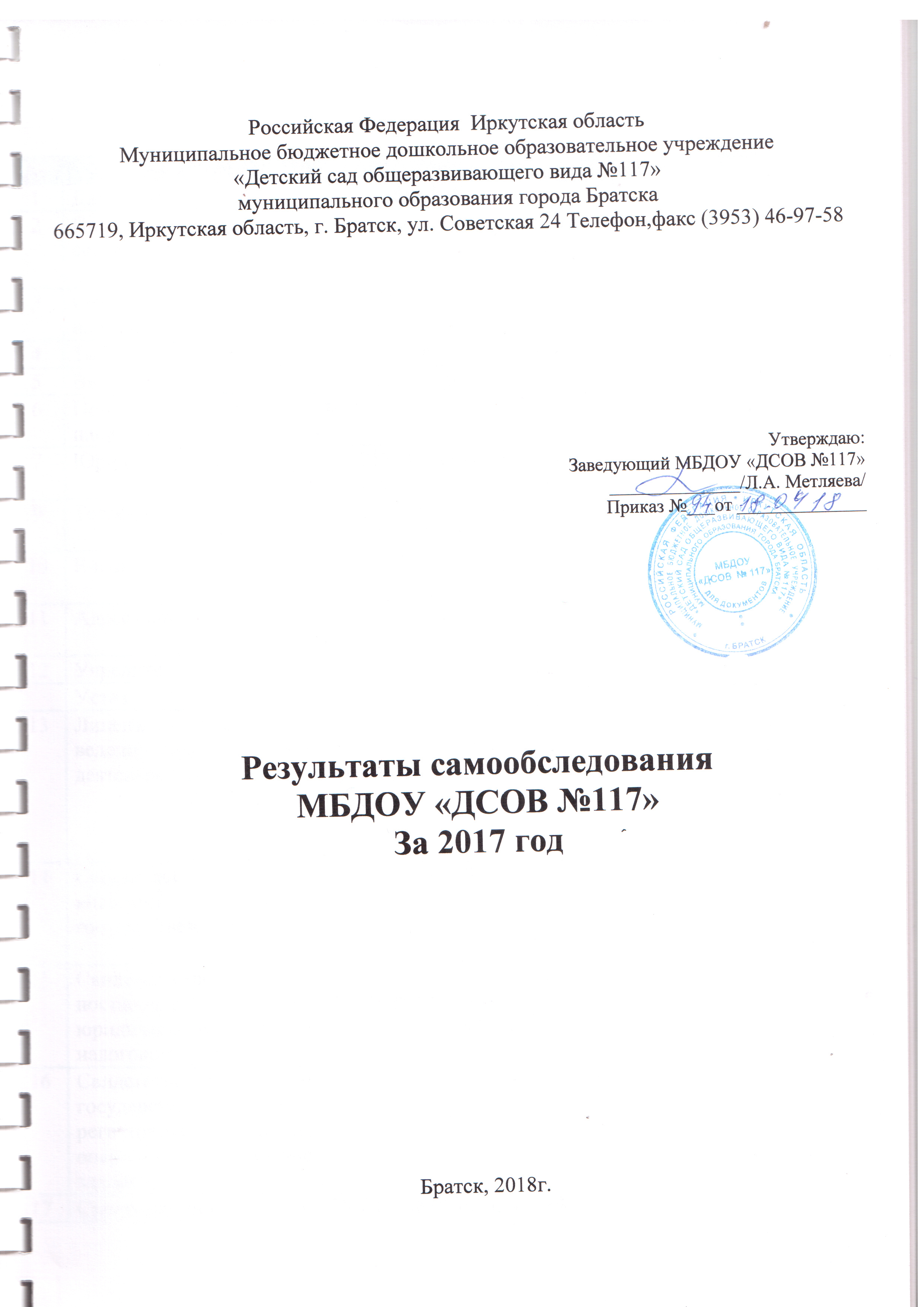 Общие сведения об образовательном учрежденииСтруктура управления МБДОУ «ДСОВ №117»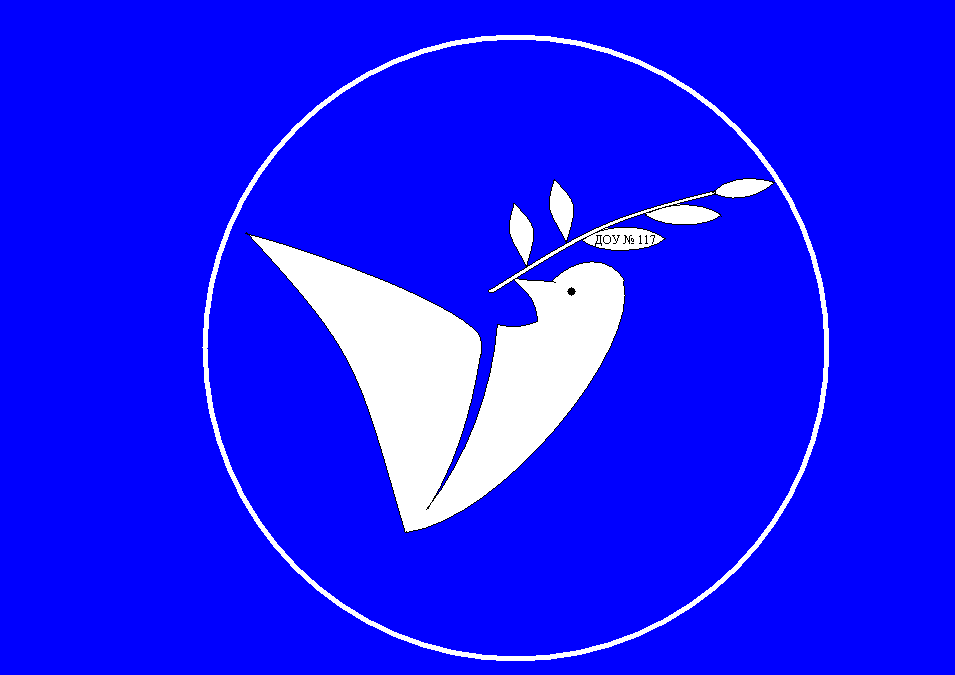 Управление ДОУ осуществляется в соответствии с законом РФ «Об образовании» на основе принципов единоначалия и самоуправления. Руководство деятельностью МБДОУ «ДСОВ №117» осуществляется заведующим ДОУ, который назначается на должность и освобождается от должности Учредителем. Заведующий осуществляет непосредственное руководство ДОУ и несет ответственность за деятельность учреждения.Действующая организационно-управленческая структура позволяет оптимизировать управление, включить в пространство управленческой деятельности значительное число педагогов и родителей (законных представителей).Вывод:  Структура образовательного учреждения соответствует решаемым  ДОУ задачам, механизм управления дошкольным учреждением определяет его стабильное функционирование.Содержание и качество подготовки воспитанниковДля оценки интеллектуальных и личностных качеств воспитанников в Учреждении проводится мониторинг, который  включает в себя оценку физического развития ребенка, состояния его здоровья, а также развития общих способностей: познавательных, коммуникативных и регуляторных.Мониторинг   результатов освоения детьми основной общеобразовательной программы дошкольного  образования.Содержание образовательной деятельности в ДОУ определяется Основной образовательной программой дошкольного образования  МБДОУ «ДСОВ №117».Содержание Программы охватывает 5 образовательных областей: социально-коммуникативное развитие, познавательное развитие, речевое развитие, художественно-эстетической развитие, физическое развитие.При реализации ООП ДО педагогами проводилась оценка индивидуального развития детей в рамках педагогической диагностики, основанной на методе наблюдения. Педагогическая диагностика направлена на решение задач индивидуализации образования, связанной с оценкой эффективности педагогических действий с целью их дальнейшей оптимизации.Все разделы программ, реализуемых в Учреждении, направлены на всестороннее формирование личности ребенка с учетом его физического и психического развития, индивидуальных возможностей, интересов и способностей, готовности к обучению в школе.Мониторинг состояния здоровья воспитанников  уровень физического развития  воспитанников.Работа по физическому воспитанию в дошкольном учреждении строится на основе диагностики, которую проводит инструктор по физической культуре. Результаты работы обсуждаются на педагогических планерках, заседаниях Совета педагогов.Для проведения профилактических мероприятий в нашем дошкольном учреждении имеется медицинский кабинет со специальным оборудованием: бактерицидные лампы, ростомер, напольные весы, детский тонометр. Основная цель, которую ставит перед собой коллектив Учреждения – это сохранение и укрепление здоровья детей, совершенствование работы с родителями по пропаганде здорового образа жизни.Распределение по группам здоровья МБДОУ «ДСОВ №117» - 2017годУровень физического развития воспитанников МБДОУ «ДСОВ №117»Мониторинг готовности детей подготовительных к школе групп.Показателем результативности работы ДОУ является качество подготовки  выпускников.Мониторинг готовности к школе воспитанников подготовительной группы в 2017 учебном году показал наличие устойчивой динамики уровней психологической готовности детей к школе за счет того, что детей с низким уровнем нет в течение нескольких лет. Уровни готовности детей подготовительной группы к обучению в школеВывод: воспитательно-образовательный процесс в ДОУ в целом удовлетворяет потребности общества и родителей в качественном образовании и воспитании детей,  наметилась положительная динамика по всем направлениям деятельности.   Организация воспитательно-образовательного процессаОбразовательный процесс в ДОУ  осуществляется на русском языке с позиции личностно-ориентированной педагогической системы: разностороннее, свободное и творческое развитие каждого ребёнка, реализация их природного потенциала,  обеспечение комфортных, бесконфликтных и безопасных условий развития воспитанников.Воспитательно-образовательная работа организуется в соответствии с Основной общеобразовательной программой дошкольного образования в группах общеразвивающей направленности с приоритетным осуществлением деятельности по физическому направлению развития детей, утвержденной приказом №130\2 от 31.05.2017 г. Программа разработана в соответствии с принципами и подходами определенными ФГОС ДО, утвержденными Приказом Минобрнауки РФ от 17.октября 2013г., №1155.	Цель: разностороннее  развитие детей с учётом их возрастных и индивидуальных особенностей по основным направлениям – физическому, социально-личностному, познавательно-речевому и художественно-эстетическому, сохранение и укрепление здоровья детей дошкольного возраста.Основные задачи  ДОУ:охрана жизни и укрепление физического и психического здоровья воспитанников;обеспечение познавательно-речевого, социально-личностного, художественно-эстетического и физического развития воспитанников;воспитание с учетом возрастных категорий воспитанников гражданственности, уважения к правам и свободам человека, любви к окружающей природе, Родине, семье;осуществление необходимой коррекции недостатков в физическом и (или) психическом развитии воспитанников;взаимодействие с семьями воспитанников для обеспечения полноценного развития детей;оказание консультативной и методической помощи родителям (законным представителям) по вопросам воспитания, обучения и развития детей.Планирование образовательной деятельности ведётся с учётом ФГОС ДО. Воспитательно-образовательный процесс обеспечен учебно-методическим материалом и пособиями на 70 %.При организации образовательной деятельности учитываются:- медико-гигиенические требования к последовательности, длительности и особенностям организации образовательной деятельности,-  возрастные особенности детей,- динамика работоспособности детей в течение дня, недели, месяца. Деятельность педагогов по определению нагрузки регулируется:Постановление Главного государственного санитарного врача Российской Федерации от 15 мая 2013 г. N 26 г. «Об утверждении СанПиН 2.4.1.3049-13 "Санитарно эпидемиологические требования к устройству, содержанию и организации режима работы дошкольных образовательных организаций»Образовательная деятельность планируется согласно расписанию образовательной деятельности, утверждённого на Совете педагогов.  Непосредственно образовательная деятельность организуются: с 1 сентября   по 30 мая,  в летний период работы детского сада образовательная деятельность осуществляется на улице. Образовательный процесс строится на адекватных возрасту формах работы с детьми, при этом основной формой и ведущим видом деятельности является игра. Количество и продолжительность непосредственно образовательной деятельности, включая дополнительное образование, устанавливаются в соответствии с санитарно-гигиеническими  нормами и требованиями и составляют:Для детей раннего возраста с 1,5 до 3 лет непосредственно образовательная  деятельность составляет не более 1,5 часов в неделю. Продолжительность непрерывной непосредственно образовательной деятельности составляет не более 10 мин.Максимально допустимый объём недельной образовательной нагрузки, включая реализацию дополнительных образовательных программ, для детей дошкольного возраста с 3 до 7 лет составляет:в младшей группе (дети четвёртого года жизни) – 2 часа 45 мин., продолжительность непрерывной непосредственно образовательной деятельности не более 15 минут;в средней группе (дети пятого года жизни) – 4 часа, продолжительность непрерывной непосредственно образовательной деятельности не более  20 минут;в старшей группе (дети шестого года жизни) -  6 часов 15 мин., продолжительность непрерывной непосредственно образовательной деятельности не более  25 минут;в подготовительной группе (дети седьмого года жизни) – 8 часов 30 мин., продолжительность непрерывной непосредственно образовательной деятельности не более  30 минут;При составлении расписания непосредственно образовательной деятельности  соблюдены перерывы продолжительностью не менее 10 минут, предусмотрено время для физкультурных минуток, двигательных пауз. В комплексы   педагоги включают корригирующие упражнения на осанку, зрение, плоскостопие, дыхательные упражнения.Максимальная нагрузка во вторник, среду. При регулировании нагрузки учитываются индивидуальные особенности детей.  С этой целью  образовательная работа в группах общеразвивающей направленности с детьми организуется по подгруппам.В детском саду организована кружковая работа по следующим направлениям:Художественно-эстетической направленности:«Тип-Топ» - хореографическая студия«Волшебники» - театральная студияФизкультурно – спортивной направленности:«Скороходики» - фитнесс клубФутбол для детей старшего дошкольного возраста Содержание работы определяется ООП ДО,  составленными с учетом примерной основной общеобразовательной программы дошкольного образования «Детство» 2014г.Прогнозируемый образовательный результат: - у ребенка сформированы умения и навыки, необходимые для осуществления различных видов детской деятельности. - овладевший универсальными предпосылками учебной деятельности – умениями работать по правилу и по образцу, слушать взрослого и выполнять его инструкции; Под моделью выпускника понимается предполагаемый результат совместной деятельности детского сада и семьи, характеризующий их  представления о наиболее важных качествах личности ребёнка, которыми должен обладать выпускник ДОУ.Таким образом, организация  образовательного процесса в детском саду соответствует рекомендациям программы «Детство» и не нарушает требований законодательных документов.Содержание образовательного процессаРабота по воспитанию, обучению и развитию детей в ДОУ строится с учетом программы дошкольного образования  «Детство» под редакцией Т.И. Бабаевой, А.Г. Гогоберидзе, З. А. Михайловой и др.С целью обогащения общего развития воспитанников дополнительно используются парциальные программы следующей направленности:Каплунова И., Новоскольцева И., Ладушки. Программа по музыкальному воспитанию детей. СПб., 2015;«Цветные ладошки» И.А. Лыкова, 2015гБагадаева О.Ю., Галеева Е.В., Галкина И.А., Зайцева О.Ю., Кананчук Л.А., Карих В.В., Михайлова И.В., Середкина Н.Д., Удова О.В., Шинкарева Н.А. « Байкал – жемчужина Сибири: педагогические технологии образовательной деятельности с детьми». Парциальная образовательная программа дошкольного образования. Иркутск, 2016.Включение данной парциальной программы ориентировано на специфику социокультурных, природно-климатических особенностей родного края. Выбор данной парциальной программы обусловлен следующим: - актуальность экологического воспитания дошкольников, которая продиктована остро стоящей в настоящее время угрозой экологического кризиса, необходимостью предотвращения варварского  отношения к природе, воспитания ценностного отношения к родному краю, его природе;- педагогический коллектив имеет достаточный опыт работы по экологическому воспитанию: проекты, традиции (акция «Птицы наши друзья», «Посади дерево» и др.), средства обучения и воспитания (макеты, иллюстративный и дидактический материал и др.).Используемые в образовательном процессе парциальные программы не противоречат содержанию программы «Детство».В ДОУ используются современные технологии взаимодействия педагогов с детьми:Здоровьесберегающие технологии - направлены на сохранение и укрепление здоровья воспитанников,  организацию образовательного процесса без ущерба здоровью воспитанников: оздоровительные технологии на основе средств физической культуры, физкультурно-оздоровительная работа, полодиф-ференцированные подходы, корригирующие упражнения, скрининг-контроль.Технологии личностно-ориентированного взаимодействия - направлены на необходимость распознания индивидуальных особенностей каждого ребёнка, акцент делается на их потребности, склонности, способности, интересы, темп развития.Технология диалогового обучения - предполагает организацию коммуникативной развивающей среды. Структура соответствует беседе и позволяет сочетать элементы учения и диалога, вплетение в диалог словесной игры, художественного образа, театрализации.Технология проблемного обучения - предполагает создание проблемных ситуаций (под руководством педагога) и активную самостоятельную деятельность по их разрешению, в результате чего ребёнок получает знания. Структурные компоненты технологии: постановка проблемной ситуации, варианты решения, выбор варианта, разрешение проблемы.Технология развивающего обучения - развитие детей осуществляется в процессе восприятия ребёнком информации посредством различных сенсорных каналов: ориентировка в предметном окружении, обследование и изучение объектов деятельности, систематизация представлений о свойствах и качествах предметов и т.п.Технология проектного обучения - составление проектов, направленных на получение детьми новых знаний.Информационные технологии -направлены на формирование у воспитанников элементарных умений и навыков работы с информацией, ориентации в информационных потоках, расширение кругозора.Реализация программных задач осуществляется в совместной деятельности взрослых и детей, а также в самостоятельной деятельности детей с учётом принципа развивающего образования,  основанном на деятельностном подходе. В образовательном процессе используется интегрированный подход, который позволяет гибко реализовывать в режиме дня различные виды детской деятельности.Совместная деятельность организуется как фронтально с группой детей, так и по подгруппам и индивидуально, что способствует повышению качества образования детей, их познавательной, двигательной активности. Ежедневный объём образовательной нагрузки педагоги определяют самостоятельно в зависимости от решения конкретных образовательных задач по каждой образовательной области в пределах максимально допустимого.Содержание образовательного процесса определяется календарно-тематическим планированием на основе интеграции образовательных областей  в соответствии с возрастными особенностями и возможностями воспитанников. В ДОУ созданы условия для взаимодействия детей разного возраста: организуются совместные праздники, досуги, концерты, театрализованные выступления и пр.Качество кадрового обеспеченияДоступность и качество образования во многом зависят от профессиональных качеств педагогов, работающих с детьми. В соответствии со штатным расписанием, в 2017 году ДОУ полностью (100%) укомплектовано педагогическими кадрами.Общее количество педагогов –28 человекстарший воспитатель – 1музыкальный руководитель - 2инструктор по ФК –1педагог – психолог – 1педагог дополнительного образования – 1воспитатель – 22В 2017 году процент  аттестованных педагогов  составляет 36 % от общего числа педагогических работников МБДОУ «ДСОВ № 117»Все педагоги ДОУ постоянно повышают свой профессиональный уровень квалификации. Проходят курсы повышения квалификации, посещают методические сообщества, знакомятся с опытом работы коллег других дошкольных учреждений, приобретают и изучают новинки методической литературы.Курсовая подготовка педагогов МБДОУ «ДСОВ №117»Прошли обучение  на сертифицированных семинарах:Прошли обучение  на стажировочных площадках ДОУДостижения педагогов в  2017 годуПредставление опыта педагогами МБДОУ «ДСОВ № 117»  в рамках организационно-методических мероприятиях Публикация авторских педагогических материалов педагогами МБДОУ «ДСОВ № 117»Работа педагогов  ДОУ в качестве экспертов в рамках муниципальной системы образованияРабота  педагогов МБДОУ «ДСОВ № 117»  в  качестве членов жюри в рамках  конкурсных  городских  мероприятийАнализ профессионального уровня педагогов позволяет сделать вывод о том, что коллектив ДОУ:достаточно квалифицированный – 10 педагогов (36%) имеют первую (высшую) квалификационную категорию, 14 педагогов аттестованы на соответствие занимаемой должности (50%)Молодой, активный – 52% педагогов в возрасте  до 40 лет.27(100% )педагогов имеют нормальный творческий потенциал.Способен к активному развитию –воспитателей (93%)Коллектив объединён едиными целями и задачами и имеет достаточно благоприятный психологический климат.  Самообследование показало, что в ДОУ соблюдается периодичность прохождения педагогами курсов повышения квалификации, но образовательный ценз отдельных педагогов не соответствует по профессиональному уровню.Работа с кадрами в 2017 году была направлена на повышение профессионализма, творческого потенциала педагогической культуры педагогов, оказание методической помощи педагогам.Вывод: МБДОУ «ДСОВ №117» укомплектован кадрами полностью. Педагоги детского сада постоянно повышают свой профессиональный уровень, посещают методические объединения, знакомятся с опытом работы своих коллег и других дошкольных учреждений, приобретают и изучают новинки периодической и методической литературы. Все это в комплексе дает хороший результат в организации педагогической деятельности и улучшении качества образования и воспитания дошкольников.Учебно-методическое обеспечениеБиблиотечно-информационное обеспечениеОсновным библиотечным информационным ресурсом ДОУ является библиотечный фонд. Основу книжного фонда в методическом кабинете ДОУ составляет обычно специализированная литература по вопросам развития, воспитания и обучения детей дошкольного возраста. Ежегодно он пополняется новыми экземплярами в соответствии с изменяющимися педагогическими тенденциями и разнообразием современного книжного рынка. Но поскольку книга перестала быть единственным источником информации ,то в арсенале  ДОУ также есть видео - и аудиоматериалы , энциклопедии и т.д. Также имеется методическая , развивающая литературы и пособия на электронных носителях , подключение к сети Интернет ,организация локальных сетей между отдельными службами ДОУ , а также изменившиеся интересы и потребности пользователей (педагогов и родителей), желающих получать информацию с помощью средств информационных технологий Библиотека представляет собой информационный центр , который накапливает ,каталогизирует и систематизирует материалы на всех видах носителей ,а также обеспечивает воспитателям , родителям и детям максимально возможный доступ к педагогической информации. Библиотека является информационно-образовательным центром ДОУ, т.к. имеет достаточные ресурсы по вопросам воспитания, обучения и развития детей дошкольного возраста, хорошее техническое оборудование и обеспечивает разнообразие форм досуговой деятельности воспитанников.Видеотека включает учебно-методические и научно-популярные фильмы и слайдовые презентации для детей, используемые воспитателями при организации педагогического процесса.Аудиотека представлена аудиоматериалами, используемыми педагогами ДОУ при организации различных видов детской деятельности (сборники детских песен, детских сказок, классических произведений, звуки природы). В библиотечном фонде Доу насчитывается около 100 экземпляров книг и журналов, достаточное количество видео и аудиоматериалов.Перечень учебно-методического обеспечения для реализации общеобразовательной программы дошкольного образования:Материально-техническая базаУчреждение осуществляет образовательную деятельность в одном здании общей площадью –2222м2.Здание детского сада типовое, двухэтажное, кирпичное. Для ведения  образовательной деятельности, сохранения и укрепления здоровья детей в ДОУ оборудованы: 11 групповых помещений со спальнями, приёмными, санитарными узлами;пищеблок с двумя цехами: сырым и вареным, оснащённый необходимым оборудованием, складские помещения;прачечная с постирочной, гладильной, оборудованная стелажами для хранения чистого белья;музыкальный зал;физкультурный зал; медицинский кабинет,   изолятор,  прививочный кабинет;оборудованы кабинеты: заведующего,  методический кабинет, кабинет педагога- психолога, кабинет зам. зав. по АХР. В дошкольном учреждении имеются: 5  компьютеров, 5 ноутбуков (выход в Интернет – WI - FI, электронная почта), 1 факс, 3 принтеров, 8 МФУ, 4 музыкальных центра,8  телевизоров, цифровая видеокамера и фотоаппарат, мультимедийная установка 2 шт., ламинатор, брощюровщик.Помещения и участок соответствуют СанПиН  «Санитарно-эпидемиологические требования к устройству, содержанию и организации режима работы в дошкольных организациях», нормам и правилам пожарной безопасности, охраны труда и техники безопасности. Территория детского сада озеленена насаждениями по всему периметру. На территории учреждения имеются различные виды деревьев и кустарников, газоны, клумбы и цветники.Материально-техническая база детского сада  полностью соответствует требованиям, предъявляемым к дошкольным учреждениям.Образовательный процесс обеспечен наглядными пособиями, дидактическими играми и игрушками. В ДОУ поддерживаются условия для оптимальной организации образовательного процесса.Групповые помещения обеспечены яркой мебелью и игровым оборудованием для продуктивной деятельности в достаточном количестве, в соответствии с возрастом, полом детей.Предметно-развивающая среда, организованная в ДОУ, способствует развитию ребенка по всем направлениям. Оборудование игровых зон подобрано таким образом, чтобы отразить многообразие цвета, форм, материалов, гармонию окружающего мира, развить сенсорные способности — базовые в системе интеллектуальных способностей ребёнка дошкольного возраста.При планировании игровых уголков созданы условия, стимулирующие мыслительную и свободную, самостоятельную речевую деятельность детей. Спроектированная таким образом предметно-развивающая среда групп даёт ребёнку новые средства и способы познания и преобразования мира, побуждает детей к общению между собой и воспитателем, тем самым формируется познавательная и речевая активность детей.Предметно-развивающая среда организована так, чтобы каждый ребенок имел выбор деятельности, мог реализовать свои интересы, потребности. В группах имеются спортивные мини-уголки  для удовлетворения потребностей детей в двигательной деятельности, развивающие центры, книжные уголки и для ознакомления с природой, центры по изобразительной деятельности и для развития мелкой моторики, театрально — музыкальные центры, а также игровые уголки и творческие лаборатории.Созданию предметно – развивающей среды её пополнению и обновлению в ДОУ уделяется большое внимание, привлекаются дополнительные благотворительныесредства. Так в  2017 уч. Году согласно плану развития материально – технической базы:произведён ремонт в групповых и служебных помещениях ДОУ;установлены жалюзи в группе «Ромашка»;установлены пластиковые окна в музыкальном зале;покраска фасада здания и склада;Заменены двери эвакуационных выходов (4 двери);Приобретена мебель и сделан ремонт буфетных в трех группах;прогулочные площадки пополнились различными малыми формами.Вывод: Необходима модульная мобильная детская мебель; разнообразные игрушки и игровые материалы необходимые для организации совместной и самостоятельной деятельности детей в соответствии с приказом Министерства образования и науки РФ от 17октября 2013 г. №1155  ФГОС  к условиям реализации основной общеобразовательной программы дошкольного образования.Функционирование внутренней системы оценки качества образованияВ Учреждении разработано положение о ВСОКО. Настоящее Положение определяет цели, задачи функционирования системы оценки качества образования, ее организационную и функциональную структуру и разработано в соответствии с п.13 ст. 28 Закона РФ от 29.12.2012 № 273-ФЗ «Об образовании в РФ» В основу нашей ВСОКО заложен ФГОС ДО. Критерии подлежащие ВСОКО: - Психолого-педагогические; - Кадровые; - Материально-технические; - Развивающая предметно-пространственная среда; - Финансовые условия; - Качество предоставления образовательной услуги (степень удовлетворѐнности качеством образовательной услуги родителями (законными представителями) воспитанников). К каждому критерию разработаны показатели и индикаторы оценки№ПоказателиХарактеристика1Дата основания27 декабря 1987г.2Полное наименование в соответствии с уставомМуниципальное бюджетное дошкольное образовательное учреждение «Детский сад общеразвивающего вида № 117»3Сокращенное наименованиеМБДОУ «ДСОВ №117»4Тип ОУБюджетное дошкольное образовательное учреждение5Вид ОУДетский сад общеразвивающего вида6Приоритетное направлениеФизическое направление7Юридический адрес665717,  Российская Федерация, Иркутская область, город Братск, жилой район Центральный, улица Советская 249Телефон, факс8 (3953) 46 – 97 –58, 46 – 97 – 99.10E-maiDOU117@yandex.ru11Адрес сайтаhttp://www.dou117.edubratsk.ru12УчредительДепартамент образования администрации города Братска.Устав13Лицензия на право ведения образовательной деятельностидата регистрации 28.03.2012, серия РО, №045782 выдана службой по контролю и надзору в сфере образования Иркутской области.Регистрационный номер 43 9214Свидетельство о внесении в единый государственный реестрСерия 38№003374196 от 09.12.2012 года15Свидетельство о постановке на учёт юридического лица в налоговом органеОГРН 102380083653ИНН/КПП – 3803204053/38040100116Свидетельство о государственной регистрации права на оперативное управление зданием38АД 618940 от 30 января 2012 года17Свидетельство о государственной регистрации права на постоянное (бессрочное) пользование земельным участком38АД 618940 от 30 января 2012 года18Должность руководителяЗаведующий19РуководительМетляева Любовь Анатольевна20Характеристика микрорайонаМБДОУ «ДСОВ №117» расположен в Центральном районе г. Братска, в 16 микрорайоне, по ул. Советской 24, в непосредственной близости от МБДОУ «ДСОВ №117» учреждения образования:  МОУ «Гимназия №1 им.  Иноземцева А.А.», МБДОУ № 119, № 37; объекты соцкультбыта: магазин детских товаров, кафе, Братск-Арт, телерадиокомпания «Телеос-1»;зона отдыха: развлекательные центры, фонтаны, лесная зона, залив Братского водохранилища; достопримечательности: памятник Маршалу Жукову, Мемориал Славы».21Проектная мощность260 детей22Фактическая наполняемость298 детей23ГруппыОбщее количество групп – 11.  Из них 8 групп –  дошкольного возраста  и 3 группы – раннего возраста (с 1,5 до 3 лет). Все группы общеразвивающей направленности и однородны по возрастному составу.  24Режим работы5-дневная рабочая неделя с выходными днями (суббота, воскресенье).Группы с 12 часовым пребыванием детей работает с 7.00 до 19.00.25Дополнительные помещенияВ детском саду есть физкультурный и музыкальный залы, кабинет психолога, групповые комнаты, медицинский кабинет, прививочный кабинет, изолятор, методический кабинет и ряд служебных помещений.Ф. И. О.должностьОбразование, стаж, категорияОсновные функции и полномочияМетляева Любовь Анатольевна ЗаведующийМБДОУ «ДСОВ №117»Образование- высшее Педагогический стаж  –45 летВ должности – 22 годаСоответствие занимаемой должностиПочётный работник образования.Управленческая деятельность заведующего обеспечивает: материальные,  организационные, правовые, социально – психологические условия для реализации функции управления образовательным процессом в Учреждении.   Объектом управления заведующего является весь коллектив.Федорова Ольга ВасильевнаСтарший воспитательОбразование- высшее Педагогический стаж  – 9 лет должности -  4 годаКатегория - перваяОсуществляет руководство учебно-воспитательной работой учреждения: определяет место каждого педагога в воспитательно-образовательной  работе с детьми, мобилизует воспитателей на решение задач, поставленных концепцией дошкольного воспитания перед дошкольным учреждением, привлекает к их решению родителей воспитанников.Колесова Татьяна ИльиничнаЗаместитель заведующего по административно – хозяйственной работеОбразование–среднее профессиональное техническоеНеоконченное высшееСтаж в должности -  8 летОтвечает за сохранность здания дошкольного учреждения и имущества, организует материально-техническое снабжение педагогического процесса, обеспечивает чистоту и порядок в помещениях детского сада и на участке, противопожарную безопасность и организацию труда обслуживающего персонала.Фельдшер: Корень Любовь ИвановнаФельдшер: Корень Любовь ИвановнаКонтролируют санитарное состояние помещений и участка дошкольного учреждения, соблюдение санитарно-противоэпидемического режима, качество доставляемых продуктов, организацию питания и качество приготовления пищи, обеспечивают медицинское обслуживание детей, проводят санитарно-просветительскую работу среди работников учреждения и родителей, принимают участие в организации физкультурно-оздоровительной работы с детьмиСтаршая медсестра: Матракова Татьяна ВикторовнаСтаршая медсестра: Матракова Татьяна ВикторовнаКонтролируют санитарное состояние помещений и участка дошкольного учреждения, соблюдение санитарно-противоэпидемического режима, качество доставляемых продуктов, организацию питания и качество приготовления пищи, обеспечивают медицинское обслуживание детей, проводят санитарно-просветительскую работу среди работников учреждения и родителей, принимают участие в организации физкультурно-оздоровительной работы с детьмиПедагоги ДОУПедагоги ДОУПланируют и осуществляет воспитательно-образовательную работу в соответствии с программой;Ведут работу с родителями по вопросам воспитания детей в семье, привлекает их к активному сотрудничеству с детским садом. Активно работают с родительским комитетом и отдельными родителями, обеспечивая создание необходимых условий в помещениях группы и на участке для успешной реализации воспитательно-образовательной программы;Участвуют в педсоветах учреждений, методических объединениях, организует смотры-конкурсы и выставки детских работ к дням открытых дверей, проводит родительские собрания, участвует в праздниках;Осуществляют работу, направленную на предупреждение и максимальную коррекцию нарушений речи, зрения и других отклонений в развитии психических процессов (памяти, мышления, внимания и др.).Структурное подразделениеСодержание деятельностиЧлены структурного подразделенияВзаимосвязь  структурных подразделенийОбщее собрание трудового коллектива МБДОУ «ДСОВ №117»Осуществляет полномочия трудового коллектива,  обсуждает проект коллективного договора,  рассматривает и обсуждает проект годового плана работы ДОУ, обсуждает вопросы состояния трудовой дисциплины в ДОУ и мероприятия по ее укреплению,  рассматривает вопросы охраны и безопасности условий труда работников, охраны труда воспитанников в ДОУ, рассматривает и принимает Устав ДОУ, обсуждает дополнения, и изменения, вносимые в Устав ДОУ.Все работники Совет педагоговКомиссия по охране трудаПрофсоюзный комитетСовет педагогов МБДОУ «ДСОВ №117»Осуществляет управление педагогической деятельностью ДОУ определяет направления образовательной деятельности ДОУ утверждает основную  общеобразовательную  программу ДО, рассматривает проект годового плана работы ДОУ, заслушивает отчеты заведующего о создании условий для реализации образовательных программ в ДОУ,  обсуждает вопросы содержания, форм и методов образовательного процесса, планирования образовательной деятельности, рассматривает вопросы повышения квалификации и переподготовки кадров, организует выявление, обобщение, распространение, внедрение педагогического опыта среди педагогических работников ДОУ.Заведующий, старший воспитатель, воспитатели, специалистыОбщее собрание трудового коллектива;Медико – педагогические совещания;Родительский комитет ДОУ;Родительский комитет МБДОУ «ДСОВ №117»Выполняет следующие функции,  содействует организации совместных мероприятий в ДОУ,  оказывает посильную помощь ДОУ в укреплении материально-технической базы, благоустройстве его помещений, детских площадок и территорииИзбранные представители родительской общественностиОбщее собрание родителей;Совет педагоговПрофсоюзный комитетПредоставление защиты социально-трудовых прав и профессиональных интересов членов профсоюза.Разработка и согласование нормативно-правовых документов учреждения, имеющих отношение к выполнению трудового законодательства.Контроль за соблюдением и выполнением законодательства.Члены коллективаОбщее собрание трудового коллектива;Комиссия по охране трудагодГруппы здоровьяГруппы здоровьяГруппы здоровьяГруппы здоровьяГруппы здоровьяГруппы здоровьяГруппы здоровьяГруппы здоровьяГруппы здоровьяГруппы здоровьяГруппы здоровьяГруппы здоровьягод111222333444годвсегояслисадвсегояслисадвсегояслисадвсегояслисад20171194178169361331037---Учебный годНаправлениедеятельностиРезультаты2014 -2015гУровни физической подготовленностиВысокий 41%Средний 45%Низкий 14%2015-2016гУровни физической подготовленностиВысокий 42%Средний 47%Низкий 11%2016-2017гУровни физической подготовленностиВысокий 44%Средний 43%Низкий 13%2014Уровни физического развитияНизкий 1,6%Ниже среднего 5,1%Средний 77,6%Выше среднего 12,6%Высокий 3,1%2015гУровни физического развитияНизкий 1,2%Ниже среднего 5,5%Средний 79,7%Выше среднего 7,4%Высокий 6,2%2016гУровни физического развитияНизкий 3,3%Ниже среднего 6,2%Средний 70,2%Выше среднего 8,7%Высокий 10,9%Уровни2016-17 уч. г.высокий60%средний40%низкий-Уровень образованияКвалификационная категорияПедагогический стаж работыВозраст педагогов№Ф.И.О.должностьдолжностьТема курсовой подготовкиДата обучения1Бредунова Людмила Егоровнавоспитательвоспитатель«Деятельность педагогических работников в условиях введения и реализации ФГОС дошкольного образования»С 6 декабря 2017г. По 21 февраля 2017г.2Ветренко Даната Игоревнавоспитательвоспитатель«Деятельность педагогических работников в условиях введения и реализации ФГОС дошкольного образования»С 6 декабря 2017г. По 7 февраля 2017г.3Елизова Марина АлексеевнаЕлизова Марина Алексеевнавоспитатель«Деятельность педагогических работников в условиях введения и реализации ФГОС дошкольного образования»С 15.03.2017г. по 13.04.2017г.4Кладова Наталья ВасильевнаКладова Наталья Васильевнавоспитатель«Деятельность педагогических работников в условиях введения и реализации ФГОС дошкольного образования»С 6 декабря 2017г. По 21 февраля 2017г.5Короткова Евгения АлександровнаКороткова Евгения Александровнавоспитатель«Деятельность педагогических работников в условиях введения и реализации ФГОС дошкольного образования»С 6 декабря 2017г. По 21 февраля 2017г.6Королева Наталия НиколаевнаКоролева Наталия НиколаевнаПедагог-психолог«Организация и содержание коррекционно-педагогической работы с детьми,  имеющими ограниченные возможности здоровья в ДОО в условиях реализации ФГОС»С 6 декабря 2017г. По 10 февраля 2017г.7Павловская Александра ВладимировнаПавловская Александра Владимировнавоспитатель«Деятельность педагогических работников в условиях введения и реализации ФГОС дошкольного образования»С 15 февраля 2017г. По 6 марта 2017г.8Полянская Татьяна ВалентиновнаПолянская Татьяна Валентиновнавоспитатель«Деятельность педагогических работников в условиях введения и реализации ФГОС дошкольного образования»С 6 декабря 2017г. По 7 февраля 2017г.9Толстикова Светлана АнатольевнаТолстикова Светлана Анатольевнавоспитатель«Деятельность педагогических работников в условиях введения и реализации ФГОС дошкольного образования»С 6 декабря 2017г. По 7 февраля 2017г.10Худякова Зоя ВалерьевнаХудякова Зоя Валерьевнавоспитатель«Деятельность педагогических работников в условиях введения и реализации ФГОС дошкольного образования»15.02.17 – 16.03.17г.11Шелепова Валерина ВладимировнаШелепова Валерина Владимировнавоспитатель«Деятельность педагогических работников в условиях введения и реализации ФГОС дошкольного образования»С 15.03.2017г. по 13.04.2017г.12Красноборова Татьяна НиколаевнаКрасноборова Татьяна НиколаевнаИнструктор по физической культуреНовые виды физкультуры и спорта: фитнес-аэробика для детей и молодежиС 14.03.2017г. по 23.03.2017г.13Тебенева Наталья АлександровнаТебенева Наталья АлександровнаПедагог дополнительного образованияХудожественно-эстетическое обучение и воспитание детей и подростков в соответствии с ФГОС. Дизайн и декоративно-прикладное творчествоС 30.01.2017 по.   №Ф.И.О.Должность  Тема семинараДата обучения 1Петухова Светлана МихайловнаВоспитатель  «ИКТ-компетентность педагога и практические вопросы внедрения и эксплуатации информационной системы образовательного учреждения в соответствии с требованиями ФГОС» 27.03.2017г.2Побойкина Елена ВячеславовнаВоспитатель  «ИКТ-компетентность педагога и практические вопросы внедрения и эксплуатации информационной системы образовательного учреждения в соответствии с требованиями ФГОС» 27.03.2017г.3Полянская Татьяна ВалентиновнаВоспитатель  «ИКТ-компетентность педагога и практические вопросы внедрения и эксплуатации информационной системы образовательного учреждения в соответствии с требованиями ФГОС» 27.03.2017г.4Кощеева Лариса ИвановнаВоспитатель  «ИКТ-компетентность педагога и практические вопросы внедрения и эксплуатации информационной системы образовательного учреждения в соответствии с требованиями ФГОС» 27.03.2017г.5Кладова Наталья ВасильевнаВоспитатель  «ИКТ-компетентность педагога и практические вопросы внедрения и эксплуатации информационной системы образовательного учреждения в соответствии с требованиями ФГОС» 27.03.2017г.6Бредунова Людмила ЕгоровнаВоспитатель  «ИКТ-компетентность педагога и практические вопросы внедрения и эксплуатации информационной системы образовательного учреждения в соответствии с требованиями ФГОС» 27.03.2017г.7Бочарова Елена ВасильевнаВоспитатель  «ИКТ-компетентность педагога и практические вопросы внедрения и эксплуатации информационной системы образовательного учреждения в соответствии с требованиями ФГОС» 27.03.2017г.«Основные направления ДО в свете новых ФГОС ДО. Проектирование творческой среды в ДУ. Диагностика готовности детей дошкольного возраста к обучению в школе.  Комплект интерактивных развивающих программ и комплекс игрового оборудования для организации ПРС в ДОУ»15.12.2017г.8Ветренко Даната ИгоревнаВоспитатель  «ИКТ-компетентность педагога и практические вопросы внедрения и эксплуатации информационной системы образовательного учреждения в соответствии с требованиями ФГОС» 27.03.2017г.9Захарова Елена ВикторовнаВоспитатель  «ИКТ-компетентность педагога и практические вопросы внедрения и эксплуатации информационной системы образовательного учреждения в соответствии с требованиями ФГОС» 27.03.2017г.«Основные направления ДО в свете новых ФГОС ДО. Проектирование творческой среды в ДУ. Диагностика готовности детей дошкольного возраста к обучению в школе.  Комплект интерактивных развивающих программ и комплекс игрового оборудования для организации ПРС в ДОУ»15.12.2017г.I Межмуниципальный фестиваль педагогических идей и решений в дополнительном и дошкольном образовании по теме «Система оценивания результатов образования и воспитания – как фактор успешности каждого ребенка»29.04.2017г.10Метляева Любовь Анатольевназаведующий «ИКТ-компетентность педагога и практические вопросы внедрения и эксплуатации информационной системы образовательного учреждения в соответствии с требованиями ФГОС» 27.03.2017г.11Зингаева Елена ДмитриевнаМузыкальный руководитель «ИКТ-компетентность педагога и практические вопросы внедрения и эксплуатации информационной системы образовательного учреждения в соответствии с требованиями ФГОС» 27.03.2017г.Технология реализации фонопедического метода развития голоса у детей дошкольного и младшего школьного возраста»12-15 февраля 2017г.12Елизова Марина АлексеевнаВоспитатель  «ИКТ-компетентность педагога и практические вопросы внедрения и эксплуатации информационной системы образовательного учреждения в соответствии с требованиями ФГОС» 27.03.2017г.13Тришкина Людмила ПавловнаВоспитатель  «ИКТ-компетентность педагога и практические вопросы внедрения и эксплуатации информационной системы образовательного учреждения в соответствии с требованиями ФГОС» 27.03.2017г.Сетевой дистанционный проект – Электронное портфолио учителя2017г.14Лаппо Евгения Валерьевна Воспитатель  «ИКТ-компетентность педагога и практические вопросы внедрения и эксплуатации информационной системы образовательного учреждения в соответствии с требованиями ФГОС» 27.03.2017г.15Королева Наталия НиколаевнаПедагог-психолог  «ИКТ-компетентность педагога и практические вопросы внедрения и эксплуатации информационной системы образовательного учреждения в соответствии с требованиями ФГОС» 27.03.2017г.16Кипрушина Юлия ВладимировнаВоспитатель  «ИКТ-компетентность педагога и практические вопросы внедрения и эксплуатации информационной системы образовательного учреждения в соответствии с требованиями ФГОС» 27.03.2017г.17Федорова Ольга ВасильевнаСтарший воспитатель  «ИКТ-компетентность педагога и практические вопросы внедрения и эксплуатации информационной системы образовательного учреждения в соответствии с требованиями ФГОС» 27.03.2017г.Сетевой дистанционный проект – Электронное портфолио учителя2017г.18Харитонова Татьяна БорисовнаМузыкальный руководитель «ИКТ-компетентность педагога и практические вопросы внедрения и эксплуатации информационной системы образовательного учреждения в соответствии с требованиями ФГОС» 27.03.2017г.Сетевой дистанционный проект – Электронное портфолио учителя2017г.19Тебенева Наталья АлександровнаПедагог дополнительного образования  «ИКТ-компетентность педагога и практические вопросы внедрения и эксплуатации информационной системы образовательного учреждения в соответствии с требованиями ФГОС» 27.03.2017г.20Худякова Зоя ВалерьевнаВоспитатель  «ИКТ-компетентность педагога и практические вопросы внедрения и эксплуатации информационной системы образовательного учреждения в соответствии с требованиями ФГОС» 27.03.2017г.№Ф.И.О.Должность  Тема семинараДата обучения 1Федороваа Ольга ВасильевнаСтарший воспитатель  «Развитие профессиональных компетенций педагога как одно из условий успешной реализации ФГОС ДО»» 27-30 ноября 2017г.№ Форма мероприятия,  название Уровень мероприятия (муниципальный, региональный)ФИОучастника, должностьТема представленного опыта1Семинар-практикуммуниципальныйКрасноборова Татьяна Николаевна, инструктор по физической культуре"Степ-аэробика" (дополнительное образование);№Ф.И.О.Должность, предмет преподаванияВид,название  публикацииАдрес сайта, где опубликована данная разработка1Захарова Елена ВикторовнавоспитательСтатья «Культура здорового образа жизни»Международное сетевое издание «Солнечный свет»1Захарова Елена ВикторовнавоспитательМатериал «Познавательно-речевое развитие»Мультиурок1Захарова Елена ВикторовнавоспитательПедагогическое мероприятие «Восточная Сибирь»Сетевое издание «Педагогический ресурс»2Петухова Светлана Михайловнавоспитатель«По следам клада почтальона Печкина»Портал всероссийского сообщества школьных издательств СТЕНГАЗЕТА3Захарова Елена ВикторовнаВоспитатель «Сибирский – наш край родной!»Интернет-проект «Копилка уроков – сайт для учителей»4Захарова Елена ВикторовнаВоспитатель «Статья  - искусство быть здоровым!»Мультиурок5Захарова Елена ВикторовнаВоспитатель «Речь на кончиках пальцев»Мультиурок6Федорова Ольга ВасильевнаСтарший воспитательПостоянно-действующий семинар «портфолио воспитателя детского сада»Согласно ФГОС ДО – изучаем, внедряем и работаем по ФГОС ДОСоциальная сеть работников образованияВиды экспертной деятельностиФИО педагога, должность,  предмет преподаванияЭкспертиза конкурсных материалов в рамках городского форума «Образование Братска - 2017»Федорова Ольга Васильевна, старший воспитательВид, название организационно-методического мероприятияФИО педагога, должность,  предмет преподаванияКонкурсные организационно-методические мероприятия для педагогов: Федорова Ольга Васильевна, старший воспитательДетские конкурсные  мероприятия:Метляева Любовь Анатольевна, заведующий